جامعة المنارةكلية: الصيدلة اسم المقرر: علم السمومرقم الجلسة (2)عنوان الجلسةالايتانول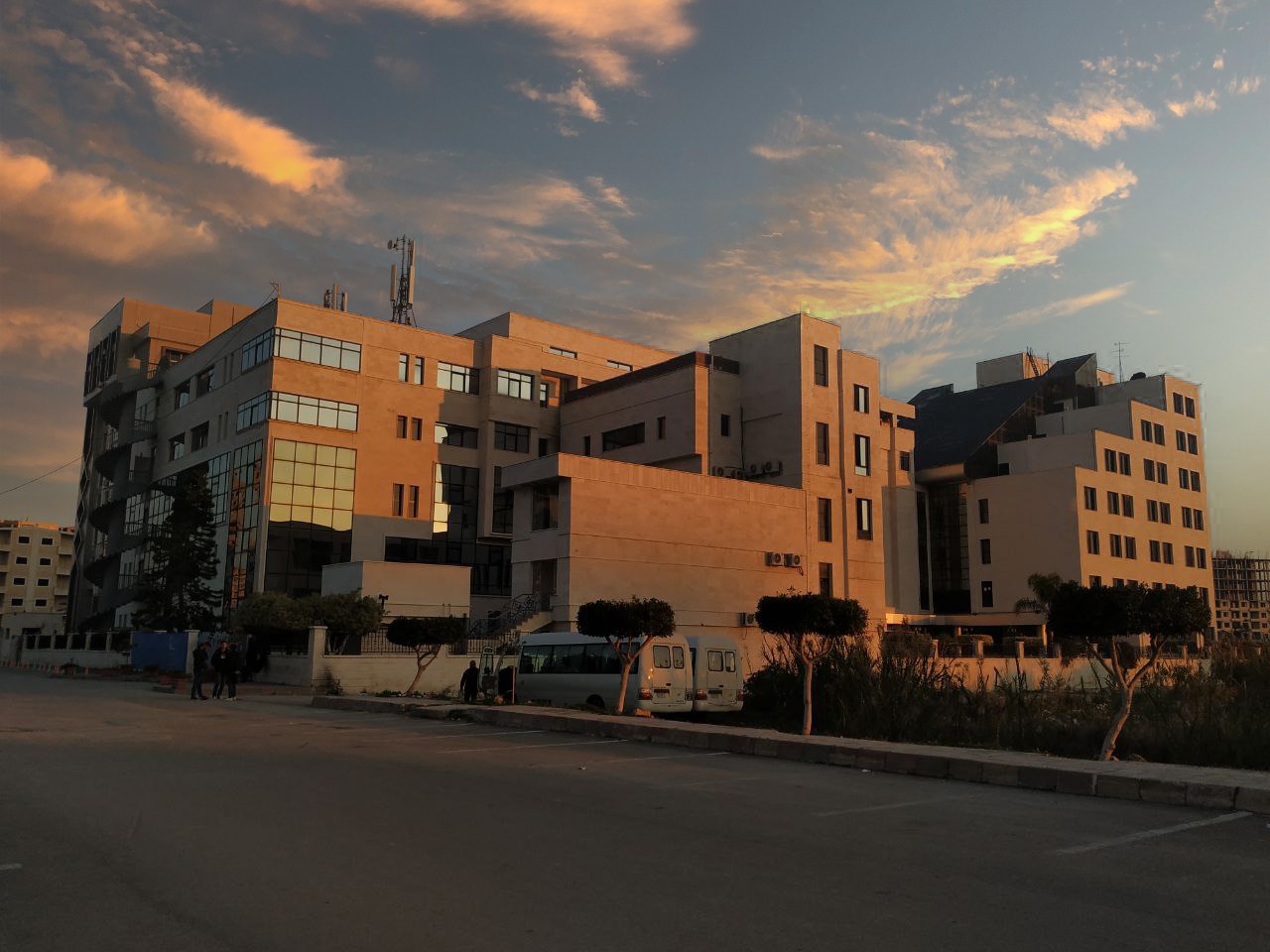 الفصل الدراسي   الثاني                                                                                                                                                       العام الدراسي2022/2023جدول المحتوياتالغاية من الجلسة:التعرف على مركب الايتانول  و صفاته و طرق الكشف عنه و اهم اعراض التسمم به .مقدمة:الخواص الحسيةtests Organoleptic :محلول عديم اللون له رائحة مميزةقابليةالامتزاجMiscibility :مزوج بالماء بكل النسب و المحلات العضويةpH: معتدل على عباد الشمسالكثافةالنوعية: 0.789 في الدرجة 20 إذاكان مطلقاالاحتراقtest Combustion : يحترق بلون أزرق باهتالتفاعلات الكيميائية:التفاعل مع نترات السيريومحضر محلول من نترات السيريوم بحمض الآزوت 0.2 مول و مدده مرتين بالماءضع في أنبوب صغير 1 مل من محلول السيريوم ثم أضف 5 نقاط من المحلول المجهول وامزج جيدا ، تشكل لون أصفر يدل على وجودالايتانولتفاعل جونسالكاشف:محلول أوكسيد الكروم الثلاثي بحمض الكبريت(يحضر بإضافة حمض الكبريت الكثيف بهدوء حتى يتشكل راسب أوكسيد الكروم)ضع في أنبوب صغير 1 مل من الأسيتون أضف قطرة من الإيتانول و قطرة من المحلول الكرومي تلاحظ خلال ثانيتين تشكل معلق بلون أخضر أقرب إلى الزرقةإن هذا التفاعل تفاعل شهير يكشف عن وجود الأغوال الأولية و الثانوية و كذلك الألدهيدات و لكنه لا يكشف عن وجود الخلونات و الأحماض الكربوكسيلية أما الفينولات فإنها تتفاعل مع محلول جونس ولكنها لا تعطي اللون الأزرق المخضرتفاعل تشكل ثلاثي يود الميتان ( تفاعل اليودوفورم)الكواشف :محلول هيدروكسيد الصوديوم المولي    /   محلول اليود 5.5 مول\لطريقةالعمل:أضف 15 قطرة من الإيتانول إلى أنبوب جاف نظيف ثم أضف 55 قطرة من الكاشف اليودي ثم أضف كمية كافية من الصود حتى اختفاء اللون وامزج بهدوء إذا لم يتشكل أي لون بالبرودة سخن قليلا يتشكل عكر او راسب اصفرأعراض التسمم بالإيتانول:تعتمد الأعراض على كل من تركيز الكحول في الدم وعلى استقلاب الإيتانول عند الفرد و منها:ارتباك شديد، إقياء، تلعثم، اختلاجاتبطء تنفس، انخفاض معدل ضربات القلب، انخفاض درجة حرارة الجسمشحوب لون البشرةقلة الاستجابة للمنعكساتغيبوبة و الوفاة بسبب فشل تنفس العنوانرقم الصفحةصفات الايتانول الفيزيائية و طرق الكشف عنه3اعراض التسمم بالايتانول3